INSTRUÇÕES PARA O USO DESTE MODELOEsta página não faz parte do MODELO DE RELATÓRIO DE ESTÁGIO. Portanto, delete-a ao finalizar o relatório e reorganize suas páginas, inclusive sua numeração. Vale lembrar, também, que seu orientador tem uma cópia deste arquivo para servir como guia.Sempre que a cor de letra utilizada for verde, significa que estão sendo passadas orientações para a composição textual das diferentes partes do relatório. Retire as orientações à medida que for construindo o relatório.Ao final de algumas seções, há pontuações objetivas ou instruções adicionais para a elaboração do relatório. São listas nas quais você deve dar um “check” ao final da sua produção. Mas, há, também, dicas adicionais para prevenir possíveis reajustes por apontamentos da banca, as quais, não sendo observadas, significarão trabalho em dobro antes da versão final.Este TEMPLATE está em Word e é editável. Por conseguinte, ao final do seu relatório, organizado com ele, será necessário que você reorganize a editoração. A organização deste material tomou como referências a NBR 10719/2015 da ABNT e as ORIENTAÇÕES PARA O ESTÁGIO OBRIGATÓRIO do IFSC.O relatório deve ser digitado em espaçamento 1,5 entre linhas, letra Times New Roman ou Arial, em cor preta, tamanho 12. Vale notar que, antes ou depois dos parágrafos, não deve haver espaçamento especial, ele deve ser 0 (zero). Para ajustar essa formatação, faça o seguinte:Selecione o texto e clique com o botão direito do mouse;Entre em Parágrafo;Insira 0 pt (zero) como valor em Espaçamento antes e em Espaçamento depois;Clique em OK.Cada um dos capítulos do relatório deve estar compreendido, obrigatoriamente, entre o limite mínimo e máximo de páginas estabelecidas neste modelo. Desta forma, o relatório final possuirá, contabilizando entre os itens Caracterização do Campo de Estágio e Considerações Finais, um mínimo de 8 (oito) e um máximo de 13 (treze) páginas.Relatórios encaminhados com número de páginas diferente do estabelecido para cada capítulo não serão encaminhados para avaliação até que o(a) estagiário(a) o adeque às regras estabelecidas. Exceções às normatizações em 6: citações com mais de três linhas, notas de rodapé, paginação, legendas, notas e fontes das ilustrações e tabelas devem ser digitados em tamanho 10 e espaçamento simples.Revise o seu relatório utilizando a ferramenta: www.languagetool.org. Fontes de pesquisa para auxiliá-los, além dos materiais disponibilizados no SIGAA e das aulas dadas:https://app.minhabiblioteca.com.br/#/books/ - Minha Biblioteca no SIGAA.https://www.ifsc.edu.br/bibliotecas - Normas ABNT ( https://gedweb.com.br/ifsc ).  Lá, principalmente, três normas podem ajudar: NBR 10719/2015 – RELATÓRIO TÉCNICO E/OU CIENTÍFICONBR 6023 – REFERÊNCIASNBR 10520 – CITAÇÕES“Estilo é plagiar a si mesmo.” Alfred HitchcockINSTITUTO FEDERAL DE EDUCAÇÃO, CIÊNCIA E TECNOLOGIA DE SANTA CATARINA, CÂMPUS JARAGUÁ DO SUL - CENTRONOME DA EMPRESACURSO TÉCNICO EM QUÍMICA
NOME DO(A) ESTAGIÁRIO(A)
RELATÓRIO DE ESTÁGIO OBRIGATÓRIO
Relatório de estágio apresentado como requisito      para obtenção do título de Técnico em Química        (modalidade integrado) pelo Instituto Federal de      Ciência e Tecnologia de Santa Catarina, IFSC, Câmpus Jaraguá do Sul - Centro. Professor(a) orientador(a): Supervisor(a): JARAGUÁ DO SULMês de 20xxAGRADECIMENTOS (Opcional)
	Meus agradecimentos a… (considere as necessidades de agradecimento às pessoas que contribuíram em seu ambiente de estágio, na confecção deste relatório, eventual financiamento, além de outros que compreender importante registrar)SUMÁRIOInstruções para sumário automático (uso em Word):Na guia Página Inicial, à direita, há uma caixa de seleções com Estilos. Nela, Título 1 corresponde a seções (1; 2; 3), Título 2, a subseções primárias (1.1, 1.2, 1.3), Título 3, a subseções secundárias (1.1.1, 1.1.2, 1.1.3), e assim por diante.Primeiro, é preciso selecionar o texto (“1 INTRODUÇÂO”, por exemplo), depois:Clicar com o botão direito na entrada Título 1;Atualizar Título 1 para corresponder à seleção (Caixa alta, negrito, tamanho da fonte, numeração automática [ou não]);Selecionar os títulos de seção e clicar em Título 1;O mesmo procedimento funcionará para as subseções, quaisquer que sejam; Sugestões, todas com fonte tamanho 12:TÍTULO 1: CAIXA ALTA (Shift + F3), negrito (Ctrl + N);Título 2: Caixa baixa, negrito (Ctrl + N);Título 3: Caixa baixa, itálico (Ctrl + I);Título 4: Caixa baixa, sublinhado (Ctrl + S).Inserindo o sumário (se você não usar este arquivo):Referências (guia na barra superior) 🡪 Sumário 🡪 Sumário automático.Atualizando o sumário (no sumário inserido):Botão direito 🡪 Atualizar Campo;Atualizar números de página: só os números de página mudam;Atualizar o índice inteiro: nº de página e texto do título serão atualizados (tradicionalmente, a formatação é perdida, então deixe para o final da sua produção).1 CARACTERIZAÇÃO DO CAMPO DE ESTÁGIOEste capítulo deve ser escrito contendo no mínimo 1 (uma) e no máximo 2 (duas) páginas.	Aqui o objetivo será apresentar ao leitor o campo de estágio realizado, para que o leitor possa se situar e visualizar como é o local e as atividades gerais realizadas. Apresente um descritivo da empresa/instituição na qual realizou seu estágio. O relato deve conter, no mínimo: nome da empresa; endereço desta e do local de realização do estágio (caso este seja diferente do endereço principal da empresa); ramo de atividade na qual a empresa atua; principais processos/produtos desenvolvidos e comercializados; dados que demonstrem o porte da empresa, como número de colaboradores, filiais, área construída; histórico de desenvolvimento da empresa; Missão, Visão e Valores, caso tenha isto definido; e demais informações que compreender relevantes para caracterizar o campo de estágio.Uma foto da empresa, mostrando seu parque fabril, ou então da fachada, é bem-vinda neste item, pois apresenta ao leitor o local do estágio. Caso seja autorizado pela empresa, você também pode adicionar alguma foto ou planta baixa do próprio local de estágio (laboratório, sala etc).	Importante destacar que ética, bom senso e respeito pela empresa/instituição que abriu as portas para o seu estágio são fundamentais e, portanto, mantenha sempre o diálogo com sua supervisão para verificar se as informações e imagens que irá colocar no relatório estão adequadas e possuem a autorização da empresa para constarem no relatório. 2 RELATO DA EXPERIÊNCIA DE ESTÁGIO2.1 Subseção A (se houver necessidade)2.1.1 Subseção B (se houver necessidade)Este capítulo deve ser escrito contendo no mínimo 3 (três) e no máximo 5 (cinco) páginas.Aqui você deve apresentar ao leitor sua experiência no estágio, com o objetivo que o leitor compreenda como é a realização de um estágio nesse campo. Procure selecionar e apresentar as principais atividades desenvolvidas e as principais experiências do seu estágio, mesmo quando não vinculadas diretamente à área técnica. 	Neste tópico serão descritas as atividades de rotina, ancoradas no cronograma de estágio, que é um quadro em que se apresentam as atividades e os períodos respectivos de duração delas - semanas ou meses. Para este item, sugere-se reservar um tempo, no final do dia - ou da semana - para que se registrem as atividades desenvolvidas durante esse período (dia ou semana).  	Apresentar o cronograma é obrigatório, pois este auxilia a compreensão do relatório, dando uma visão geral das atividades, principalmente se essas forem múltiplas e simultâneas. O quadro do cronograma deve ser contextualizado no capítulo, isto é, não deve ficar solto no texto. 	Além do cronograma, neste capítulo os trabalhos executados pelo(a) estagiário(a) devem ser registrados, de forma resumida. Todas as atividades desenvolvidas durante o estágio, assim como as observações, os comentários claros e exatos a respeito das tarefas, os procedimentos de cada trabalho devem ser apresentados.     	Caso sejam comentadas as etapas da linha de produção da empresa, e houver diversos setores sendo descritos, é interessante que você detalhe esse ciclo com um fluxograma. A partir dele, é possível, ao leitor, entender como se dá o trajeto de bens e serviços dentro da cadeia, facilitando a interpretação das atividades relatadas e sua contextualização com etapas anteriores ou posteriores. O fluxograma antecipa a lógica do estágio e permite entender a sequência de construção de conhecimento dentro da prática profissional para o estagiando. 	Se esta atividade foi desenvolvida mais de uma vez, o relato deve limitar-se a uma situação – exceto se ocorreram situações problema – ou deve englobar os dados referentes a essas atividades numa única descrição.  	Esta parte deve ser dividida em seções e subseções, tantas quantas forem necessárias, ou descritas sem abrir seções secundárias. Dependerá das atividades desenvolvidas em cada caso específico e das opções que orientador(a) e aluno(a) fizerem juntos.Observações pontuais:Neste ponto do relatório, você deve descrever as atividades realizadas ao longo do estágio, mas não as deve confundir com as atividades da empresa. Isto é, aqui são descritas as práticas efetivamente desenvolvidas, logo aquilo que é atividade da empresa e de que o(a) estagiário(a) não participou não deve ser inserido no capítulo;Lembre-se de que este é o momento de você apresentar as atividades que você realizou, numa linguagem escrita impessoal. Tudo o que está descrito neste capítulo, presume-se ter sido realizado pelo(a) estagiário(a), portanto, não insira atividades que não fizeram parte da sua rotina durante o estágio;Fórmulas, análises químicas, discussões sobre parâmetros, entre outras, são esperadas no próximo capítulo. Então, se você as realizar neste momento, elas acabarão sendo duplicadas, uma vez que o capítulo 3 é o espaço ideal. Imagens de setores, aparelhos, máquinas, medidores são bem-vindas (para alguns, necessárias). Nesse caso, observe o seguinte:Antes de fazer um registro, converse com seu (sua) supervisor(a) sobre a liberação para tirar fotos dentro da empresa. Nunca o faça sem a permissão do profissional competente pela liberação!Nunca se esqueça da fonte na legenda!Botão direito na imagem 🡪 Inserir legenda.Figura 1 - Instituto Federal de Santa Catarina, Câmpus Jaraguá do Sul- Centro.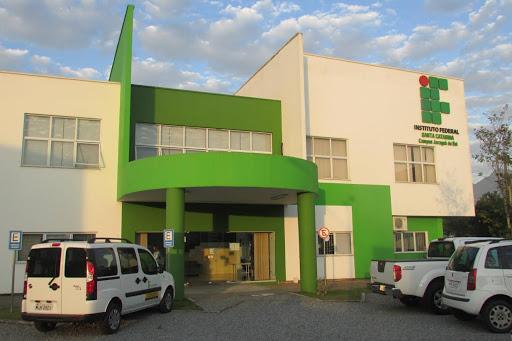 Fonte: Site do IFSC - Jaraguá do Sul.Na sua banca, lembrando, haverá avaliadores de áreas diversas do conhecimento. Neste sentido, espera-se a construção do “cenário” do estágio como um todo, desde procedimentos de segurança até o efetivo desenvolvimento das atividades a fim de que estes avaliadores possam compreender o conjunto de atividades realizadas.3 ANÁLISE DA EXPERIÊNCIA DE ESTÁGIO3.1 Subseção A (se houver necessidade)3.1.1 Subseção B (se houver necessidade)Este capítulo deve ser escrito contendo no mínimo 3 (três) e no máximo 5 (cinco) páginas.	Este capítulo é reservado para a análise crítica da experiência e das atividades desenvolvidas no estágio e descritas no capítulo anterior. O objetivo é que o(a) estagiário(a) avalie a própria experiência, busque as explicações e conceitos que embasem as atividades realizadas e apresente as suas considerações sobre as experiências vivenciadas.	Neste capítulo serão analisadas tecnicamente as atividades desenvolvidas no estágio e descritas no capítulo anterior. A análise das atividades que foram realizadas em menor frequência deve ser simplificada. Já as atividades que foram realizadas em maior frequência devem ser aprofundadas. É importante um olhar observador e uma investigação de cunho técnico-científico destas atividades, fundamentando-os e baseando-se nos conhecimentos técnicos do curso, em referências bibliográficas, materiais técnicos, artigos científicos e outros documentos relevantes. Espera-se que, neste capítulo, o(a) estagiário(a) demonstre a sua capacidade de análise crítica das atividades desempenhadas. 	Se no capítulo anterior houve a descrição das atividades desenvolvidas divididas em seções e subseções, por uma questão de organização e elegância textual, segue-se o mesmo padrão neste capítulo. Se foram descritas sem abrir seções secundárias, idem. A abertura ou agrupamento de seções e subseções para analisar as atividades, dependerá das atividades desenvolvidas em cada caso específico e das opções que orientador(a) e aluno(a) fizerem juntos. Se você identificar alguma situação que possa ser melhorada na cadeia de desenvolvimento das atividades, faça questão de descrevê-la e referenciá-la! Isso significa que você tem um olhar clínico a partir da sua formação, e representa proatividade acadêmica ou profissional. Mas, claro, não se esqueça da ética!Observações pontuais:O que é esperado aqui? Que você descreva e analise tecnicamente somente as atividades que você efetivamente tenha desenvolvido, não as da rotina de outros setores ou profissionais da empresa;Lembre-se de que os setores nos quais você desenvolveu suas atividades devem estar referenciados no cronograma e no fluxograma de estágio!Explicações teóricas, fórmulas, análises químicas, discussões sobre parâmetros (pH, acidez, alcalinidade, funções químicas) e todo o conteúdo teórico relacionado que você viu ao longo do estágio têm, neste capítulo, o seu refúgio. Logo, é neste capítulo que elas devem ser postas e realizadas;Neste espaço, num cenário de facilitação, vão estar as observações a partir dos conhecimentos técnicos adquiridos ao longo da sua formação como técnico em química.A título de exemplificação, no capítulo 2 você pode citar o uso do pHmetro, dizer que se trata de uma avaliação de acidez, de alcalinidade, como funciona todo o procedimento técnico desse uso. No capítulo 3, então, cabe a você analisar tecnicamente o resultado das análises realizadas e suas correlações químicas ao longo dos testes descritos.4 CONSIDERAÇÕES FINAISEste capítulo deve ser escrito contendo no máximo 1 (uma) página.Espera-se que as CONSIDERAÇÕES FINAIS apresentem uma análise geral da importância do estágio realizado, das suas relações com as unidades curriculares cursadas, dos conhecimentos adquiridos e das habilidades desenvolvidas. Ainda, neste capítulo apresentam-se considerações, vantagens, dificuldades encontradas e avaliação do acompanhamento do estágio, assim como recomendações para melhorar o curso, alguma unidade curricular e algum conteúdo para elevar a qualidade do estágio e o desempenho do(a) estagiário(a).REFERÊNCIASCALLISTER, W. D., Ciência e Engenharia de Materiais: Uma Introdução. John Wiley & Sons, Inc., 2002. (exemplo) As informações abaixo são da NBR 6023 -Regras gerais de apresentação:6.1 Os elementos essenciais e complementares da referência devem ser apresentados em sequência padronizada.6.2 Para compor cada referência, deve-se obedecer à sequência dos elementos, conforme os modelos das Seções 7 e 8.6.3 As referências devem ser elaboradas em espaço simples, alinhadas à margem esquerda do texto e separadas entre si por uma linha em branco de espaço simples. Quando aparecerem em notas de rodapé, devem ser alinhadas à margem esquerda do texto e, a partir da segunda linha da mesma referência, abaixo da primeira letra da primeira palavra, de forma a destacar o expoente e sem espaço entre elas.6.4 A pontuação deve ser uniforme para todas as referências.6.5 Os elementos essenciais devem refletir os dados do documento referenciado. Informações acrescidas devem seguir o idioma do texto em elaboração e não do documento referenciado.6.6 Para documentos online, além dos elementos essenciais e complementares, deve-se registrar o endereço eletrônico, precedido da expressão Disponível em:, e a data de acesso, precedida da expressão Acesso em:. NOTA Não se aplica a mensagens e documentos eletrônicos, cujos endereços não estejam disponíveis.6.7 As referências, ordenadas em uma única lista, devem ser padronizadas quanto ao recurso tipográfico e à adoção dos elementos complementares. O recurso tipográfico (negrito, itálico ou sublinhado) utilizado para destacar o elemento título deve ser uniforme em todas as referências. Isso não se aplica às obras sem indicação de autoria, ou de responsabilidade, cujo elemento de entrada seja o próprio título, já destacado pelo uso de letras maiúsculas na primeira palavra, incluindo artigo (definido ou indefinido) e palavra monossilábica iniciais (se houver).6.8 Ao optar pelo uso de elementos complementares, estes devem ser incluídos em todas as referências do mesmo tipo de documento.6.9 Os casos omissos devem ser resolvidos utilizando-se o código de catalogação vigente.6.10 Os elementos textuais (figuras, tabelas etc) devem apresentar títulos que efetivamente descrevam o seu conteúdo, bem como as fontes ou as informações relativas à sua origem. Lembre-se que estes elementos podem ter direitos autorais, o que implica na necessidade de autorização para o seu uso. ANEXOS 	O Relatório de Estágio deve, obrigatoriamente e exclusivamente, incluir como anexos os seguintes documentos:i. Termo de Compromisso do Estágio (contrato de estágio), contendo todas as assinaturas;ii. Atestado de realização do estágio obrigatório, com assinatura da empresa;iii. Avaliação realizada pelo Supervisor, com a devida assinatura.Obs. 	Estes documentos podem ser escaneados utilizando a estrutura do IFSC, considerando que isso garante a qualidade da imagem. Solicite ao seu orientador ajuda neste sentido. 